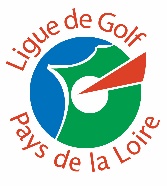 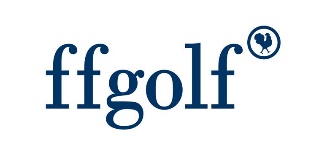 COMMANDE PASSEPORTS JEUNES PAYS DE LA LOIRE 2024Critères d’attribution du passeport :		Être. membre et licencié de l’école de golf Respecter les critères d’âge et d’index ci-dessousListe des bénéficiaires :Date de commande : Golf :    12 ans et moins      Index ≤53,4 13 – 15 ans Index ≤36 16 – 18 ans Index ≤15NOMPrénomN° de licenceDate de naissanceIndex